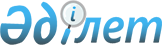 2013-2015 жылдарға арналған аудандық бюджет туралы
					
			Күшін жойған
			
			
		
					Шығыс Қазақстан облысы Катонқарағай аудандық мәслихатының 2012 жылғы 21 желтоқсандағы N 9/63-V шешімі. Шығыс Қазақстан облысының Әділет департаментінде 2013 жылғы 03 қаңтарда N 2802 болып тіркелді. Күші жойылды (Катонқарағай аудандық мәслихатының 2013 жылғы 30 желтоқсандағы N 260 хаты)      Ескерту. Күші жойылды (Катонқарағай аудандық мәслихатының 30.12.2013 N 260 хаты).      РҚАО ескертпесі.

      Құжаттың мәтінінде түпнұсқаның пунктуациясы мен орфографиясы сақталған.

      Қазақстан Республикасының 2008 жылғы 4 желтоқсандағы Бюджет Кодексінің 73, 75 баптарына, «Қазақстан Республикасындағы жергілікті мемлекеттік басқару және өзін-өзі басқару туралы» Қазақстан Республикасының 2001 жылғы 23 қаңтардағы Заңының 6-бабы 1-тармағының 1) тармақшасына, Шығыс Қазақстан облыстық мәслихатының «2013-2015 жылдарға арналған облыстық бюджет туралы» 2012 жылғы 7 желтоқсандағы № 8/99-V (Нормативтік құқықтық актілерді мемлекеттік тіркеу тізілімінде 2781 нөмірімен тіркелген) шешіміне сәйкес, Катонқарағай аудандық мәслихаты ШЕШІМ ҚАБЫЛДАДЫ:



      1. 2013-2015 жылдарға арналған аудандық бюджет тиісінше 1, 2 және 3 қосымшаларға сәйкес, соның ішінде 2013 жылға мынадай көлемдерде бекітілсін:

      1) кірістер – 3 876 325,8 мың теңге, соның ішінде:

      салықтық түсімдер – 457 294 мың теңге;

      салықтық емес түсімдер – 6 188,6 мың теңге;

      негізгі капиталды сатудан түсетін түсімдер – 18 841 мың теңге;

      трансферттердің түсімдері – 3 394 002,2 мың теңге;

      2) шығындар – 3 881 751,9 мың теңге;

      3) таза бюджеттік несиелеу – 14 839 мың теңге, соның ішінде: 

      бюджеттік кредиттер – 18 175 мың теңге;

      бюджеттік кредиттерді өтеу – 3336 мың теңге;

      4) қаржы активтерімен жасалатын операциялар бойынша сальдо – 13 963 мың теңге, соның ішінде:

      қаржы активтерін сатып алу – 13 963 мың теңге;

      мемлекеттің қаржы активтерін сатудан түсетін түсімдер – 0 мың теңге;

      5) бюджет тапшылығы (профициті) – - 34 228,1 мың теңге;

      6) бюджет тапшылығын қаржыландыру (профицитін пайдалану) – 34 228,1 мың теңге.

      Ескерту. 1-тармақ жаңа редакцияда - Катонқарағай аудандық мәслихатының 13.12.2013 № 19/131-V (01.01.2013 бастап қолданысқа енгізіледі) шешімімен.



      2. Аудан бюджетіне 2013 жылға арналған әлеуметтік салық, төлем көзінен ұсталатын жеке табыс салығы, төлем көзінен ұсталатын шетел азаматтарының жеке табыс салығы бойынша кірістерді бөлу нормативтері Шығыс Қазақстан облыстық мәслихатының 2012 жылғы 7 желтоқсандағы № 8/99-V (Нормативтік құқықтық актілерді мемлекеттік тіркеу тізілімінде 2781 нөмірмен тіркелген) шешіміне сәйкес 100 пайыз болып белгіленсін.



      3. Катонқарағай аудандық қазынашылық басқармасы 2013 жылғы 1 қаңтардан бастап кірістер сомасын есепке алуды белгіленген нормативтер бойынша жүргізсін.



      4. Қазақстан Республикасы Еңбек Кодексінің 238-бабының 2, 3 тармақтарына сәйкес, ауылдық (селолық) жерлерде жұмыс істейтін денсаулық сақтау, әлеуметтік қамсыздандыру, білім беру, мәдениет және спорт қызметкерлеріне бюджет қаражаты есебінен лауазымдық жалақылары мен тарифтік ставкалары қызметтің осы түрлерімен қалалық жағдайларда шұғылданатын азаматтық қызметшілердің жалақыларымен және ставкаларымен салыстырғанда еңбекақылары жиырма бес пайызға көбейтіліп белгіленсін.

      Ауылдық (селолық) жерлерде жұмыс істейтін денсаулық сақтау, әлеуметтік қамсыздандыру, білім беру, мәдениет және спорт мамандары лауазымдары тізбесін жергілікті өкілетті органның келісімі бойынша жергілікті атқарушы орган анықтайды.



      5. Ауданның жергілікті атқарушы органының 2013 жылға арналған резерві 4 000 мың теңге сомасында бекітілсін.



      6. 2013 жылға арналған жергілікті бюджеттен қаржыландырылатын бюджеттік бағдарламалардың тізбесі 4 қосымшаға сәйкес бекітілсін.



      7. 2013 жылға арналған аудандық бюджетті атқару барысында күзелмейтін бюджеттік бағдарламалар тізбесі 5 қосымшаға сәйкес бекітілсін.



      8. 2013 жылға арналған аудандық бюджетке облыстық бюджеттен түскен мақсатты ағымдағы және даму трансферттері 6 қосымшаға сәйкес бекітілсін.



      9. 2013 жылға арналған аудандық бюджетке республикалық бюджеттен түскен мақсатты ағымдағы және даму трансферттері 7 қосымшаға сәйкес бекітілсін.



      10. 2013 жылға арналған бюджеттік инвестициялық жобаларды (бағдарламаларды) іске асыруға бағытталған, бюджеттік бағдарламаларға бөлінген даму бюджеті бағдарламаларының тізбесі 8 қосымшаға сәйкес бекітілсін.



      11. 2013 жылға арналған ауылдық елді мекендердің әлеуметтік саласының мамандарын әлеуметтік қолдау шараларын іске асыру үшін бөлінген қаражат 9 қосымшаға сәйкес бекітілсін.



      12. Осы шешім 2013 жылғы 1 қаңтардан бастап қолданысқа енгізіледі.

       Сессия төрағасы                            Е. Кешильбаев      Аудандық

      мәслихаттың хатшысы                        Д. Бралинов

Катонқарағай аудандық мәслихатының

2012 жылғы 21 желтоқсандағы

№ 9/63-V шешіміне 1 қосымша 2013 жылға арналған аудандық бюджет      Ескерту. 1-қосымша жаңа редакцияда - Катонқарағай аудандық мәслихатының 13.12.2013 № 19/131-V (01.01.2013 бастап қолданысқа енгізіледі) шешімімен.

Катонқарағай аудандық мәслихатының

2012 жылғы 21 желтоқсандағы

№ 9/63-V шешіміне 2 қосымша 2014 жылға арналған аудандық бюджет

Катонқарағай аудандық мәслихатының

2012 жылғы 21 желтоқсандағы

№ 9/63-V шешіміне 3 қосымша 2015 жылға арналған аудандық бюджет

Катонқарағай аудандық мәслихатының

2012 жылғы 21 желтоқсандағы

№ 9/63-V шешіміне 4 қосымша 2013 жылға арналған жергілікті бюджеттен қаржыландырылатын бюджеттік бағдарламалардың тізбесі      Ескерту. 4-қосымша жаңа редакцияда - Катонқарағай аудандық мәслихатының 13.12.2013 № 19/131-V (01.01.2013 бастап қолданысқа енгізіледі) шешімімен.

Катонқарағай аудандық мәслихатының

2012 жылғы 21 желтоқсандағы

№ 9/63-V шешіміне 5 қосымша 2013 жылға арналған аудандық бюджетті атқару барысында

күзелмейтін бюджеттік бағдарламалар тізбесі      Ескерту. 5-қосымша жаңа редакцияда - Катонқарағай аудандық мәслихатының 13.12.2013 № 19/131-V (01.01.2013 бастап қолданысқа енгізіледі) шешімімен.

Катонқарағай аудандық мәслихатының

2012 жылғы 21 желтоқсандағы

№ 9/63-V шешіміне 6 қосымша 2013 жылға арналған аудандық бюджетке облыстық бюджеттен

түскен мақсатты ағымдағы және даму трансферттері      Ескерту. 6-қосымша жаңа редакцияда - Катонқарағай аудандық мәслихатының 12.11.2013 № 18/128-V (01.01.2013 бастап қолданысқа енгізіледі) шешімімен.

Катонқарағай аудандық мәслихатының

2012 жылғы 21 желтоқсандағы

№ 9/63-V шешіміне 7 қосымша 2013 жылға арналған аудандық бюджетке Республикалық бюджеттен

түскен мақсатты ағымдағы және даму трансферттері      Ескерту. 7-қосымша жаңа редакцияда - Катонқарағай аудандық мәслихатының 13.12.2013 № 19/131-V (01.01.2013 бастап қолданысқа енгізіледі) шешімімен.

Катонқарағай аудандық мәслихатының

2012 жылғы 21 желтоқсандағы

№ 9/63-V шешіміне 8 қосымша 2013 жылға арналған бюджеттік инвестициялық жобаларды

(бағдарламаларды) іске асыруға бағытталған, бюджеттік

бағдарламаларға бөлінген даму бюджеті бағдарламаларының

тізбесі      Ескерту. 8-қосымша жаңа редакцияда - Катонқарағай аудандық мәслихатының 12.11.2013 № 18/128-V (01.01.2013 бастап қолданысқа енгізіледі) шешімімен.

Катонқарағай аудандық мәслихатының

2012 жылғы 21 желтоқсандағы

№ 9/63-V шешіміне 9 қосымша 2013 жылы ауылдық елді мекендердің әлеуметтік саласының

мамандарын әлеуметтік қолдау шараларын іске асыру

үшін бөлінген қаражат
					© 2012. Қазақстан Республикасы Әділет министрлігінің «Қазақстан Республикасының Заңнама және құқықтық ақпарат институты» ШЖҚ РМК
				СанатыСанатыСанатыСанатыСомасыСыныпСыныпСыныпСомасыКіші сыныпКіші сыныпСомасыАтауыСомасыI.Кірістер3876325,81Салықтық түсімдер45729401Табыс салығы1979742Жеке табыс салығы19797403Әлеуметтiк салық1681041Әлеуметтік салық16810404Меншiкке салынатын салықтар793951Мүлiкке салынатын салықтар351693Жер салығы81724Көлiк құралдарына салынатын салық332025Бірыңғай жер салығы285205Тауарларға, жұмыстарға және қызметтерге салынатын iшкi салықтар88872Акциздер16833Табиғи және басқа да ресурстарды пайдаланғаны үшiн түсетiн түсiмдер22194Кәсiпкерлiк және кәсiби қызметтi жүргiзгенi үшiн алынатын алымдар48105Ойын бизнесіне салық17508Заңдық мәнді іс-әрекеттерді жасағаны және (немесе) оған уәкілеттігі бар мемлекеттік органдар немесе лауазымды адамдар құжаттар бергені үшін алатын міндетті төлемдер29341Мемлекеттік баж29342Салықтық емес түсiмдер6188,601Мемлекеттік меншіктен түсетін кірістер2173,61Мемлекеттік кәсіпорындардың таза кірісі бөлігінің түсімдері2585Мемлекет меншігіндегі мүлікті жалға беруден түсетін кірістер19117Мемлекеттік бюджеттен берілген кредиттер бойынша сыйақылар4,606Басқа да салықтық емес түсiмдер40151Басқа да салықтық емес түсiмдер40153Негізгі капиталды сатудан түсетін түсімдер1884101Мемлекеттік мекемелерге бекітілген мемлекеттік мүлікті сату63491Мемлекеттік мекемелерге бекітілген мемлекеттік мүлікті сату634903Жерді және материалдық емес активтерді сату124921Жерді сату56622Материалдық емес активтерді сату 68304Трансферттердің түсімдері3394002,202Мемлекеттiк басқарудың жоғары тұрған органдарынан түсетiн трансферттер3394002,22Облыстық бюджеттен түсетiн трансферттер3394002,2Ағымдағы нысаналы трансферттер485681,5Нысаналы даму трансферттері510958,7Субвенциялар2397362Функционалдық топФункционалдық топФункционалдық топФункционалдық топСомасы

(мың теңге)Бюджеттік бағдарламалардың әкiмшiсiБюджеттік бағдарламалардың әкiмшiсiБюджеттік бағдарламалардың әкiмшiсiСомасы

(мың теңге)БағдарламаБағдарламаСомасы

(мың теңге)АтауыСомасы

(мың теңге)II. Шығындар3881751,901Жалпы сипаттағы мемлекеттiк қызметтер280842,6112Аудан (облыстық маңызы бар қала) мәслихатының аппараты18423001Аудан (облыстық маңызы бар қала) мәслихатының қызметін қамтамасыз ету жөніндегі қызметтер12976002Ақпараттық жүйелер құру99003Мемлекеттік органның күрделі шығыстары5348122Аудан (облыстық маңызы бар қала) әкімінің аппараты71621001Аудан (облыстық маңызы бар қала) әкімінің қызметін қамтамасыз ету жөніндегі қызметтер61321002Ақпараттық жүйелер құру99003Мемлекеттік органның күрделі шығыстары10201123Қаладағы аудан, аудандық маңызы бар қала, кент, ауыл, ауылдық округ әкімінің аппараты159999,6001Қаладағы аудан, аудандық маңызы бар қаланың, кент, ауыл, ауылдық округ әкімінің қызметін қамтамасыз ету жөніндегі қызметтер143269,6022Мемлекеттік органның күрделі шығыстары16235024Ақпараттық жүйелер құру495452Ауданның (облыстық маңызы бар қаланың) қаржы бөлімі15170001Ауданның (облыстық маңызы бар қаланың) бюджетін орындау және ауданның (облыстық маңызы бар қаланың) коммуналдық меншігін басқару саласындағы мемлекеттік саясатты іске асыру жөніндегі қызметтер13598002Ақпараттық жүйелер құру99003Салық салу мақсатында мүлікті бағалауды жүргізу362010Жекешелендіру, коммуналдық меншікті басқару, жекешелендіруден кейінгі қызмет және осыған байланысты дауларды реттеу 510018Мемлекеттік органның күрделі шығыстары601453Ауданның (облыстық маңызы бар қаланың) экономика және бюджеттік жоспарлау бөлімі15629001Экономикалық саясатты, мемлекеттік жоспарлау жүйесін қалыптастыру және дамыту және ауданды (облыстық маңызы бар қаланы) басқару саласындағы мемлекеттік саясатты іске асыру жөніндегі қызметтер15070002Ақпараттық жүйелер құру99004Мемлекеттік органның күрделі шығыстары46002Қорғаныс13010122Аудан (облыстық маңызы бар қала) әкімінің аппараты13010005Жалпыға бірдей әскери міндетті атқару шеңберіндегі іс-шаралар6760006Аудан (облыстық маңызы бар қала) ауқымындағы төтенше жағдайлардың алдын алу және оларды жою625003Қоғамдық тәртіп, қауіпсіздік, құқық, сот, қылмыстық-атқару қызметі388458Ауданның (облыстық маңызы бар қаланың) тұрғын үй-коммуналдық шаруашылығы, жолаушылар көлігі және автомобиль жолдары бөлімі388021Елдi мекендерде жол жүрісі қауiпсiздiгін қамтамасыз ету38804Бiлiм беру2383831123Қаладағы аудан, аудандық маңызы бар қала, кент, ауыл, ауылдық округ әкімінің аппараты176489004Мектепке дейінгі тәрбие ұйымдарының қызметін қамтамасыз ету71063041Мектепке дейінгі білім беру ұйымдарында мемлекеттік білім беру тапсырысын іске асыруға105426471Ауданның (облыстық маңызы бар қаланың) білім, дене шынықтыру және спорт бөлімі2030912004Жалпы білім беру1793077005Балалар мен жеткіншектерге қосымша білім беру 35454009Ауданның (облыстық маңызы бар қаланың) мемлекеттік білім беру мекемелер үшін оқулықтар мен оқу-әдiстемелiк кешендерді сатып алу және жеткізу16279020Жетім баланы (жетім балаларды) және ата-аналарының қамқорынсыз қалған баланы (балаларды) күтіп-ұстауға асыраушыларына ай сайынғы ақшалай қаражат төлемдері13547040Мектепке дейінгі білім беру ұйымдарында мемлекеттік білім беру тапсырысын іске асыруға39319067Ведомстволық бағыныстағы мемлекеттік мекемелерінің және ұйымдарының күрделі шығыстары131348068Халықтың компьютерлік сауаттылығын арттыруды қамтамасыз ету1888466Ауданның (облыстық маңызы бар қаланың) сәулет, қала құрылысы және құрылыс бөлімі176430037Білім беру объектілерін салу және реконструкциялау17643006Әлеуметтiк көмек және әлеуметтiк қамсыздандыру180849451Ауданның (облыстық маңызы бар қаланың) жұмыспен қамту және әлеуметтік бағдарламалар бөлімі180849002Еңбекпен қамту бағдарламасы25425004Ауылдық жерлерде тұратын денсаулық сақтау, білім беру, әлеуметтік қамтамасыз ету, мәдениет, спорт және ветеринар мамандарына отын сатып алуға Қазақстан Республикасының заңнамасына сәйкес әлеуметтік көмек көрсету13940005Мемлекеттік атаулы әлеуметтік көмек7219006Тұрғын үй көмегі1007007Жергілікті өкілетті органдардың шешімі бойынша мұқтаж азаматтардың жекелеген топтарына әлеуметтік көмек43751010Үйден тәрбиеленіп оқытылатын мүгедек балаларды материалдық қамтамасыз ету3434014Мұқтаж азаматтарға үйде әлеуметтiк көмек көрсету3500401618 жасқа дейінгі балаларға мемлекеттік жәрдемақылар18189017Мүгедектерді оңалту жеке бағдарламасына сәйкес, мұқтаж мүгедектерді міндетті гигиеналық құралдармен және ымдау тілі мамандарының қызмет көрсетуін, жеке көмекшілермен қамтамасыз ету1302001Жергілікті деңгейде халық үшін әлеуметтік бағдарламаларды жұмыспен қамтуды қамтамасыз етуді іске асыру саласындағы мемлекеттік саясатты іске асыру жөніндегі қызметтер22757012Ақпараттық жүйелер құру99021Мемлекеттік органның күрделі шығыстары2447023Жұмыспен қамту орталықтарының қызметін қамтамасыз ету1264067Ведомстволық бағыныстағы мемлекеттік мекемелерінің және ұйымдарының күрделі шығыстары3691011Жәрдемақыларды және басқа да әлеуметтік төлемдерді есептеу, төлеу мен жеткізу бойынша қызметтерге ақы төлеу132007Тұрғын үй-коммуналдық шаруашылық417065,6458Ауданның (облыстық маңызы бар қаланың) тұрғын үй-коммуналдық шаруашылығы, жолаушылар көлігі және автомобиль жолдары бөлімі113254004Азаматтардың жекелеген санаттарын тұрғын үймен қамтамасыз ету14337012Сумен жабдықтау және су бөлу жүйесінің қызмет етуі30949015Елдi мекендердегі көшелердi жарықтандыру2285018Елдi мекендердi абаттандыру және көгалдандыру53628041Жұмыспен қамту-2020 бағдарламасы бойынша ауылдық елді мекендерді дамыту шеңберінде объектілерді жөндеу және абаттандыру12055466Ауданның (облыстық маңызы бар қаланың) сәулет, қала құрылысы және құрылыс бөлімі229748,7005Коммуналдық шаруашылығын дамыту25670,6058Елді мекендердегі сумен жабдықтау және су бұру жүйелерін дамыту204078,1123Қаладағы аудан, аудандық маңызы бар қала, кент, ауыл, ауылдық округ әкімінің аппараты74062,9008Елді мекендердің көшелерін жарықтандыру24727009Елді мекендердің санитариясын қамтамасыз ету3731010Жерлеу орындарын күтіп-ұстау және туысы жоқ адамдарды жерлеу36011Елді мекендерді абаттандыру мен көгалдандыру32754,9014Елді мекендерді сумен жабдықтауды ұйымдастыру284027Жұмыспен қамту-2020 бағдарламасы бойынша ауылдық елді мекендерді дамыту шеңберінде объектілерді жөндеу және абаттандыру1253008Мәдениет, спорт, туризм және ақпараттық кеңістiк344496455Ауданның (облыстық маңызы бар қаланың) мәдениет және тілдерді дамыту бөлімі129927001Жергілікті деңгейде тілдерді және мәдениетті дамыту саласындағы мемлекеттік саясатты іске асыру жөніндегі қызметтер2865003Мәдени-демалыс жұмысын қолдау72972006Аудандық (қалалық) кiтапханалардың жұмыс iстеуi21901007Мемлекеттік тілді және Қазақстан халықтарының басқа да тілдерін дамыту485032Ведомстволық бағыныстағы мемлекеттік мекемелерінің және ұйымдарының күрделі шығыстары31704456Ауданның (облыстық маңызы бар қаланың) ішкі саясат бөлімі28503001Жергілікті деңгейде ақпарат, мемлекеттілікті нығайту және азаматтардың әлеуметтік сенімділігін қалыптастыру саласында мемлекеттік саясатты іске асыру жөніндегі қызметтер12550002Газеттер мен журналдар арқылы мемлекеттік ақпараттық саясат жүргізу жөніндегі қызметтер11709003Жастар саясаты саласында іс-шараларды іске асыру3425004Ақпараттық жүйелер құру99006Мемлекеттік органның күрделі шығыстары390032Ведомстволық бағыныстағы мемлекеттік мекемелерінің және ұйымдарының күрделі шығыстары330471Ауданның (облыстық маңызы бар қаланың) білім, дене шынықтыру және спорт бөлімі11011014Аудандық (облыстық маңызы бар қалалық) деңгейде спорттық жарыстар өткiзу1717015Әртүрлi спорт түрлерi бойынша ауданның (облыстық маңызы бар қаланың) құрама командаларының мүшелерiн дайындау және олардың облыстық спорт жарыстарына қатысуы9294466Ауданның (облыстық маңызы бар қаланың) сәулет, қала құрылысы және құрылыс бөлімі175055011Мәдениет объектілерін дамыту17505510Ауыл, су, орман, балық шаруашылығы, ерекше қорғалатын табиғи аумақтар, қоршаған ортаны және жануарлар дүниесін қорғау, жер қатынастары66043475Ауданның (облыстық маңызы бар қаланың) кәсіпкерлік, ауыл шаруашылығы және ветеринария бөлімі48803007Қаңғыбас иттер мен мысықтарды аулауды және жоюды ұйымдастыру1300012Ауыл шаруашылығы жануарларын бірдейлендіру жөніндегі іс-шараларды жүргізу1091013Эпизоотияға қарсы іс-шаралар жүргізу46412463Ауданның (облыстық маңызы бар қаланың) жер қатынастары бөлімі11316001Аудан (облыстық маңызы бар қала) аумағында жер қатынастарын реттеу саласындағы мемлекеттік саясатты іске асыру жөніндегі қызметтер11087005Ақпараттық жүйелер құру99007Мемлекеттік органның күрделі шығыстары130453Ауданның (облыстық маңызы бар қаланың) экономика және бюджеттік жоспарлау бөлімі5924099Мамандардың әлеуметтік көмек көрсетуі жөніндегі шараларды іске асыру592411Өнеркәсіп, сәулет, қала құрылысы және құрылыс қызметі15564466Ауданның (облыстық маңызы бар қаланың) сәулет, қала құрылысы және құрылыс бөлімі15564001Құрылыс, облыс қалаларының, аудандарының және елді мекендерінің сәулеттік бейнесін жақсарту саласындағы мемлекеттік саясатты іске асыру және ауданның (облыстық маңызы бар қаланың) аумағын оңтайлы және тиімді қала құрылыстық игеруді қамтамасыз ету жөніндегі қызметтер11085002Ақпараттық жүйелер құру99013Аудан аумағында қала құрылысын дамытудың кешенді схемаларын, аудандық (облыстық) маңызы бар қалалардың, кенттердің және өзге де ауылдық елді мекендердің бас жоспарларын әзірлеу4000015Мемлекеттік органның күрделі шығыстары38012Көлiк және коммуникация101791123Қаладағы аудан, аудандық маңызы бар қала, кент, ауыл, ауылдық округ әкімінің аппараты3727013Аудандық маңызы бар қалаларда, кенттерде, ауылдарда, ауылдық округтерде автомобиль жолдарының жұмыс істеуін қамтамасыз ету3727458Ауданның (облыстық маңызы бар қаланың) тұрғын үй-коммуналдық шаруашылығы, жолаушылар көлігі және автомобиль жолдары бөлімі98064023Автомобиль жолдарының жұмыс істеуін қамтамасыз ету96457024Кентiшiлiк (қалаiшiлiк), қала маңындағы ауданiшiлiк қоғамдық жолаушылар тасымалдарын ұйымдастыру160713Басқалар75713,5458Ауданның (облыстық маңызы бар қаланың) тұрғын үй-коммуналдық шаруашылығы, жолаушылар көлігі және автомобиль жолдары бөлімі36855,7001Жергілікті деңгейде тұрғын үй-коммуналдық шаруашылығы, жолаушылар көлігі және автомобиль жолдары саласындағы мемлекеттік саясатты іске асыру жөніндегі қызметтер14649013Мемлекеттік органның күрделі шығыстары460020Ақпараттық жүйелер құру99040«Өңірлерді дамыту» Бағдарламасы шеңберінде өңірлерді экономикалық дамытуға жәрдемдесу бойынша шараларды іске асыру21647,7123Қаладағы аудан, аудандық маңызы бар қала, кент, ауыл, ауылдық округ әкімінің аппараты1860,8040«Өңірлерді дамыту» Бағдарламасы шеңберінде өңірлерді экономикалық дамытуға жәрдемдесу бойынша шараларды іске асыру1860,8452Ауданның (облыстық маңызы бар қаланың) қаржы бөлімі4000012Ауданның (облыстық маңызы бар қаланың) жергілікті атқарушы органының резерві4000471Ауданның (облыстық маңызы бар қаланың) білім, дене шынықтыру және спорт бөлімі9835001Білім, дене шынықтыру және спорт бөлімі қызметін қамтамасыз ету9606002Ақпараттық жүйелер құру99018Мемлекеттік органның күрделі шығыстары130475Ауданның (облыстық маңызы бар қаланың) кәсіпкерлік, ауыл шаруашылығы және ветеринария бөлімі23162001Жергілікті деңгейде кәсіпкерлікті, өнеркәсіп, ауыл шаруашылығы және ветеринария саласындағы мемлекеттік саясатты іске асыру жөніндегі қызметтер22673002Ақпараттық жүйелер құру99003Мемлекеттік органның күрделі шығыстары39014Борышқа қызмет көрсету4,6452Ауданның (облыстық маңызы бар қаланың) қаржы бөлімі4,6013Жергілікті атқарушы органдардың облыстық бюджеттен қарыздар бойынша сыйақылар мен өзге де төлемдерді төлеу бойынша борышына қызмет көрсету4,615Трансферттер2153,6452Ауданның (облыстық маңызы бар қаланың) қаржы бөлімі2153,6006Нысаналы пайдаланылмаған (толық пайдаланылмаған) трансферттерді қайтару185,6024Мемлекеттік органдардың функцияларын мемлекеттік басқарудың төмен тұрған деңгейлерінен жоғарғы деңгейлерге беруге байланысты жоғары тұрған бюджеттерге берілетін ағымдағы нысаналы трансферттер1968III. Таза бюджеттік несиелеу1483910Ауыл, су, орман, балық шаруашылығы, ерекше қорғалатын табиғи аумақтар, қоршаған ортаны және жануарлар дүниесін қорғау, жер қатынастары18175453Ауданның (облыстық маңызы бар қаланың) экономика және бюджеттік жоспарлау бөлімі18175006Мамандарды әлеуметтік қолдау шараларын іске асыру үшін бюджеттік кредиттер181755Бюджеттік кредиттерді өтеу333601Бюджеттік кредиттерді өтеу33361Мемлекеттік бюджеттен берілген бюджеттік кредиттерді өтеу3336IV. Қаржылық активтермен жүргізілген операциялар сальдосы1396313Басқалар13963458Ауданның (облыстық маңызы бар қаланың) тұрғын үй-коммуналдық шаруашылығы, жолаушылар көлігі және автомобиль жолдары бөлімі13963065Заңды тұлғалардың жарғылық капиталын қалыптастыру немесе ұлғайту13963V. Бюджет тапшылығы (профициті)-34228,1VI. Бюджет тапшылығын қаржыландыру (профицитін пайдалану)34228,17Қарыздар түсімі1817501Мемлекеттік ішкі қарыздар181752Қарыз алу келісім-шарттары1817516Қарыздарды өтеу3336452Ауданның (облыстық маңызы бар қаланың) қаржы бөлімі3336008Жергілікті атқарушы органның жоғары тұрған бюджет алдындағы борышын өтеу33368Бюджет қаражаттарының пайдаланылатын қалдықтары19389,101Бюджет қаражаты қалдықтары19389,11Бюджет қаражатының бос қалдықтары19389,1СанатыСанатыСанатыСанатыСомасы

(мың теңге)СыныпСыныпСыныпСомасы

(мың теңге)Кіші сыныпКіші сыныпСомасы

(мың теңге)АтауыСомасы

(мың теңге)Кірістер32681511Салықтық түсімдер4615471Табыс салығы1960292Жеке табыс салығы1960293Әлеуметтiк салық1778901Әлеуметтік салық1778904Меншiкке салынатын салықтар731471Мүлiкке салынатын салықтар283333Жер салығы92114Көлiк құралдарына салынатын салық327515Бірыңғай жер салығы28525Тауарларға, жұмыстарға және қызметтер көрсетуге салынатын iшкi салықтар98062Акциздер17033Табиғи және басқа ресурстарды пайдаланғаны үшiн түсетiн түсiмдер33004Кәсiпкерлiк және кәсiби қызметтi жүргiзгенi үшiн алынатын алымдар45895Құмар ойын бизнеске салық2148Заңдық мәнді іс-әрекеттерді жасағаны және (немесе) құжаттар бергені үшін оған уәкілеттігі бар мемлекеттік органдар немесе лауазымды адамдар алатын міндетті төлемдер46751Мемлекеттік баж46752Салықтық емес түсiмдер20261Мемлекет меншігінен түсетін түсімдер20265Мемлекет меншігіндегі мүлікті жалға беруден түсетін кірістер20227Мемлекеттік бюджеттен берілген кредиттер бойынша сыйақылар43Негізгі капиталды сатудан түсетін түсімдер52003Жерді және материалдық емес активтерді сату52001Жерді сату52004Ресми трансферттерден түсетін түсімдер27993782Мемлекеттiк басқарудың жоғары тұрған органдарынан түсетiн трансферттер27993782Облыстық бюджеттен түсетiн трансферттер2799378БАРЛЫҒЫ3268151Функционалдық топФункционалдық топФункционалдық топФункционалдық топСомасы

(мың теңге)Бюджеттік бағдарламалардың әкiмшiсiБюджеттік бағдарламалардың әкiмшiсiБюджеттік бағдарламалардың әкiмшiсiСомасы

(мың теңге)БағдарламаБағдарламаСомасы

(мың теңге)АтауыСомасы

(мың теңге)II. Шығындар326275101Жалпы сипаттағы мемлекеттiк қызметтер265206112Аудан (облыстық маңызы бар қала) мәслихатының аппараты14146001Аудан (облыстық маңызы бар қала) мәслихатының қызметін қамтамасыз ету жөніндегі қызметтер14016003Мемлекеттік органның күрделі шығыстары130122Аудан (облыстық маңызы бар қала) әкімінің аппараты60133001Аудан (облыстық маңызы бар қала) әкімінің қызметін қамтамасыз ету жөніндегі қызметтер58133003Мемлекеттік органның күрделі шығыстары2000123Қаладағы аудан, аудандық маңызы бар қала, кент, ауыл (село), ауылдық (селолық) округ әкімінің аппараты159745001Қаладағы аудан, аудандық маңызы бар қаланың, кент, ауыл (село), ауылдық (селолық) округ әкімінің қызметін қамтамасыз ету жөніндегі қызметтер136455022Мемлекеттік органның күрделі шығыстары23290452Ауданның (облыстық маңызы бар қаланың) қаржы бөлімі15398001Ауданның (облыстық маңызы бар қаланың) бюджетін орындау және ауданның (облыстық маңызы бар қаланың) коммуналдық меншігін басқару саласындағы мемлекеттік саясатты іске асыру жөніндегі қызметтер14066003Салық салу мақсатында мүлікті бағалауды жүргізу362010Жекешелендіру, коммуналдық меншікті басқару, жекешелендіруден кейінгі қызмет және осыған байланысты дауларды реттеу710018Мемлекеттік органның күрделі шығыстары260453Ауданның (облыстық маңызы бар қаланың) экономика және бюджеттік жоспарлау бөлімі15784001Экономикалық саясатты, мемлекеттік жоспарлау жүйесін қалыптастыру және дамыту және аудандық (облыстық маңызы бар қаланы) басқару саласындағы мемлекеттік саясатты іске асыру жөніндегі қызметтер15524004Мемлекеттік органның күрделі шығыстары26002Қорғаныс13419122Аудан (облыстық маңызы бар қала) әкімінің аппараты13419005Жалпыға бірдей әскери міндетті атқару шеңберіндегі іс-шаралар7819006Аудан (облыстық маңызы бар қала) ауқымындағы төтенше жағдайлардың алдын алу және оларды жою560003Қоғамдық тәртіп, қауіпсіздік, құқық, сот, қылмыстық-атқару қызметі482458Ауданның (облыстық маңызы бар қаланың) тұрғын үй-коммуналдық шаруашылығы, жолаушылар көлігі және автомобиль жолдары бөлімі482021Елдi мекендерде жол жүрісі қауiпсiздiгін қамтамасыз ету48204Бiлiм беру2222304123Қаладағы аудан, аудандық маңызы бар қала, кент, ауыл (село), ауылдық (селолық) округ әкімінің аппараты131325004Мектепке дейінгі тәрбие ұйымдарының қызметін қамтамасыз ету131325471Ауданның (облыстық маңызы бар қаланың) білім, дене шынықтыру және спорт бөлімі2023979004Жалпы білім беру1792750005Балалар мен жеткіншектерге қосымша білім беру36429009Ауданның (облыстық маңызы бар қаланың) мемлекеттік білім беру мекемелер үшін оқулықтар мен оқу-әдiстемелiк кешендерді сатып алу және жеткізу14500067Ведомстволық бағыныстағы мемлекеттік мекемелерінің және ұйымдарының күрделі шығыстары180300466Ауданның (облыстық маңызы бар қаланың) сәулет, қала құрылысы және құрылыс бөлімі67000037Білім беру объектілерін салу және реконструкциялау6700006Әлеуметтiк көмек және әлеуметтiк қамтамасыз ету132539451Ауданның (облыстық маңызы бар қаланың) жұмыспен қамту және әлеуметтік бағдарламалар бөлімі132539002Еңбекпен қамту бағдарламасы30382004Ауылдық жерлерде тұратын денсаулық сақтау, білім беру, әлеуметтік қамтамасыз ету, мәдениет, спорт және ветеринария мамандарына отын сатып алуға Қазақстан Республикасының заңнамасына сәйкес әлеуметтік көмек көрсету14916005Мемлекеттік атаулы әлеуметтік көмек9570006Тұрғын үй көмегі1202007Жергілікті өкілетті органдардың шешімі бойынша мұқтаж азаматтардың жекелеген топтарына әлеуметтік көмек3320010Үйден тәрбиеленіп оқытылатын мүгедек балаларды материалдық қамтамасыз ету4602014Мұқтаж азаматтарға үйде әлеуметтiк көмек көрсету2243901618 жасқа дейінгі балаларға мемлекеттік жәрдемақылар19676017Мүгедектерді оңалту жеке бағдарламасына сәйкес, мұқтаж мүгедектерді міндетті гигиеналық құралдармен және ымдау тілі мамандарының қызмет көрсетуін, жеке көмекшілермен қамтамасыз ету1380001Жергілікті деңгейде халық үшін әлеуметтік бағдарламаларды жұмыспен қамтуды қамтамасыз етуді іске асыру саласындағы мемлекеттік саясатты іске асыру жөніндегі қызметтер22641021Мемлекеттік органның күрделі шығыстары130023Жұмыспен қамту орталықтарының қызметін қамтамасыз ету1064011Жәрдемақыларды және басқа да әлеуметтік төлемдерді есептеу, төлеу мен жеткізу бойынша қызметтерге ақы төлеу121707Тұрғын үй-коммуналдық шаруашылық101296458Ауданның (облыстық маңызы бар қаланың) тұрғын үй-коммуналдық шаруашылығы, жолаушылар көлігі және автомобиль жолдары бөлімі29907012Сумен жабдықтау және су бөлу жүйесінің қызмет етуі29907123Қаладағы аудан, аудандық маңызы бар қала, кент, ауыл (село), ауылдық (селолық) округ әкімінің аппараты71389008Елді мекендердің көшелерін жарықтандыру24330009Елді мекендердің санитариясын қамтамасыз ету4171010Жерлеу орындарын күтіп-ұстау және туысы жоқ адамдарды жерлеу40011Елді мекендерді абаттандыру мен көгалдандыру42564014Елді мекендерді сумен жабдықтауды ұйымдастыру28408Мәдениет, спорт, туризм және ақпараттық кеңістiк241959478Ауданның ішкі саясат, мәдениет және тілдерді дамыту бөлімі180835009Мәдени-демалыс жұмысын қолдау68835032Ведомстволық бағыныстағы мемлекеттік мекемелерінің және ұйымдарының күрделі шығыстары112000471Ауданның білім, дене шынықтыру және спорт бөлімі10917014Аудандық (облыстық маңызы бар қалалық) деңгейде спорттық жарыстар өткiзу1837015Әртүрлi спорт түрлерi бойынша ауданның (облыстық маңызы бар қаланың) құрама командаларының мүшелерiн дайындау және олардың облыстық спорт жарыстарына қатысуы9080478Ауданның (облыстық маңызы бар қаланың) ішкі саясат, мәдениет және тілдерді дамыту бөлімі50207007Аудандық (қалалық) кiтапханалардың жұмыс iстеуi22229008Мемлекеттік тілді және Қазақстан халықтарының басқа да тілдерін дамыту520001Ақпаратты, мемлекеттілікті нығайту және азаматтардың әлеуметтік сенімділігін қалыптастыру саласында жергілікті деңгейде мемлекеттік саясатты іске асыру жөніндегі қызметтер13734003Мемлекеттік органның күрделі шығыстары130005Газеттер мен журналдар арқылы мемлекеттік ақпараттық саясат жүргізу жөніндегі қызметтер12530004Жастар саясаты саласындағы өңірлік бағдарламаларды iске асыру106410Ауыл, су, орман, балық шаруашылығы, ерекше қорғалатын табиғи аумақтар, қоршаған ортаны және жануарлар дүниесін қорғау, жер қатынастары31630474Ауданның (облыстық маңызы бар қаланың) ауыл шаруашылығы және ветеринария бөлімі21016001Жергілікті деңгейде ауыл шаруашылығы және ветеринария саласындағы мемлекеттік саясатты іске асыру жөніндегі қызметтер14254005Мал көмінділерінің (биотермиялық шұңқырлардың) жұмыс істеуін қамтамасыз ету4280007Қаңғыбас иттер мен мысықтарды аулауды және жоюды ұйымдастыру1391012Ауыл шаруашылығы жануарларын бірдейлендіру жөніндегі іс-шараларды жүргізу1091463Ауданның (облыстық маңызы бар қаланың) жер қатынастары бөлімі10614001Аудан (облыстық маңызы бар қала) аумағында жер қатынастарын реттеу саласындағы мемлекеттік саясатты іске асыру жөніндегі қызметтер10484007Мемлекеттік органның күрделі шығыстары13011Өнеркәсіп, сәулет, қала құрылысы және құрылыс қызметі12748466Ауданның (облыстық маңызы бар қаланың) сәулет, қала құрылысы және құрылыс бөлімі12748001Құрылыс, облыс қалаларының, аудандарының және елді мекендерінің сәулеттік бейнесін жақсарту саласындағы мемлекеттік саясатты іске асыру және ауданның (облыстық маңызы бар қаланың) аумағын оңтайлы және тиімді қала құрылыстық игеруді қамтамасыз ету жөніндегі қызметтер10618013Аудан аумағында қала құрылысын дамытудың кешенді схемаларын, аудандық (облыстық) маңызы бар қалалардың, кенттердің және өзге де ауылдық елді мекендердің бас жоспарларын әзірлеу2000015Мемлекеттік органның күрделі шығыстары13012Көлiк және коммуникация202987123Аудандық маңызы бар қалаларда, кенттерде, ауылдарда (селоларда), ауылдық (селолық) округтерде автомобиль жолдарының жұмыс істеуін қамтамасыз ету3580013Аудандық маңызы бар қалаларда, кенттерде, ауылдарда (селоларда), ауылдық (селолық) округтерде автомобиль жолдарының жұмыс істеуін қамтамасыз ету3580458Ауданның (облыстық маңызы бар қаланың) тұрғын үй-коммуналдық шаруашылығы, жолаушылар көлігі және автомобиль жолдары бөлімі199407023Автомобиль жолдарының жұмыс істеуін қамтамасыз ету197687024Кентiшiлiк (қалаiшiлiк), қала маңындағы ауданiшiлiк қоғамдық жолаушылар тасымалдарын ұйымдастыру172013Өзгелер36209458Ауданның (облыстық маңызы бар қаланың) тұрғын үй-коммуналдық шаруашылығы, жолаушылар көлігі және автомобиль жолдары бөлімі14833001Жергілікті деңгейде тұрғын үй-коммуналдық шаруашылығы, жолаушылар көлігі және автомобиль жолдары саласындағы мемлекеттік саясатты іске асыру жөніндегі қызметтер14573013Мемлекеттік органның күрделі шығыстары260469Ауданның (облыстық маңызы бар қаланың) кәсіпкерлік бөлімі7382001Жергілікті деңгейде кәсіпкерлік пен өнеркәсіпті дамыту саласындағы мемлекеттік саясатты іске асыру жөніндегі қызметтер7382452Ауданның (облыстық маңызы бар қаланың) қаржы бөлімі4000012Ауданның (облыстық маңызы бар қаланың) жергілікті атқарушы органының резерві4000471Ауданның (облыстық маңызы бар қаланың) білім, дене шынықтыру және спорт бөлімі9994001Білім, дене шынықтыру және спорт бөлімі қызметін қамтамасыз ету9864018Мемлекеттік органның күрделі шығыстары13014Борышқа қызмет көрсету4452Ауданның (облыстық маңызы бар қаланың) қаржы бөлімі4013Жергілікті атқарушы органдардың облыстық бюджеттен қарыздар бойынша сыйақылар мен өзге де төлемдерді төлеу бойынша борышына қызмет көрсету415Трансферттер1968452Ауданның (облыстық маңызы бар қаланың) қаржы бөлімі1968024Мемлекеттік органдардың функцияларын мемлекеттік басқарудың төмен тұрған деңгейлерінен жоғарғы деңгейлерге беруге байланысты жоғары тұрған бюджеттерге берілетін ағымдағы нысаналы трансферттер1968III. Таза бюджеттік несиелеу05Бюджеттік кредиттерді өтеу01Бюджеттік кредиттерді өтеу01Мемлекеттік бюджеттен берілген бюджеттік кредиттерді өтеу0IV. Қаржылық активтермен жүргізілген операциялар сальдосы540013Басқалар5400458Ауданның (облыстық маңызы бар қаланың) тұрғын үй-коммуналдық шаруашылығы, жолаушылар көлігі және автомобиль жолдары бөлімі5400065Заңды тұлғалардың жарғылық капиталын қалыптастыру немесе ұлғайту5400V. Бюджет тапшылығы (профициті)0VI. Бюджет тапшылығын қаржыландыру қаржыландыру (профицитті пайдалану)016Қарыздарды өтеу0452Ауданның (облыстық маңызы бар қаланың) қаржы бөлімі0008Жергілікті атқарушы органның жоғары тұрған бюджет алдындағы борышын өтеу0СанатыСанатыСанатыСанатыСомасы

(мың теңге)СыныпСыныпСыныпСомасы

(мың теңге)Кіші сыныпКіші сыныпСомасы

(мың теңге)АтауыСомасы

(мың теңге)Кірістер33594951Салықтық түсімдер4648911Табыс салығы1977012Жеке табыс салығы1977013Әлеуметтiк салық1795621Әлеуметтік салық1795624Меншiкке салынатын салықтар731471Мүлiкке салынатын салықтар283333Жер салығы92114Көлiк құралдарына салынатын салық327515Бірыңғай жер салығы28525Тауарларға, жұмыстарға және қызметтер көрсетуге салынатын iшкi салықтар98062Акциздер17033Табиғи және басқа ресурстарды пайдаланғаны үшiн түсетiн түсiмдер33004Кәсiпкерлiк және кәсiби қызметтi жүргiзгенi үшiн алынатын алымдар45895Құмар ойын бизнеске салық2148Заңдық мәнді іс-әрекеттерді жасағаны және (немесе) құжаттар бергені үшін оған уәкілеттігі бар мемлекеттік органдар немесе лауазымды адамдар алатын міндетті төлемдер46751Мемлекеттік баж46752Салықтық емес түсiмдер20261Мемлекет меншігінен түсетін түсімдер20265Мемлекет меншігіндегі мүлікті жалға беруден түсетін кірістер20227Мемлекеттік бюджеттен берілген кредиттер бойынша сыйақылар43Негізгі капиталды сатудан түсетін түсімдер52003Жерді және материалдық емес активтерді сату52001Жерді сату52004Ресми трансферттерден түсетін түсімдер28873782Мемлекеттiк басқарудың жоғары тұрған органдарынан түсетiн трансферттер28873782Облыстық бюджеттен түсетiн трансферттер2887378БАРЛЫҒЫ3359495Функционалдық топФункционалдық топФункционалдық топФункционалдық топСомасы

(мың теңге)Бюджеттік бағдарламалардың әкiмшiсiБюджеттік бағдарламалардың әкiмшiсiБюджеттік бағдарламалардың әкiмшiсiСомасы

(мың теңге)БағдарламаБағдарламаСомасы

(мың теңге)АтауыСомасы

(мың теңге)II. Шығындар335409501Жалпы сипаттағы мемлекеттiк қызметтер245012112Аудан (облыстық маңызы бар қала) мәслихатының аппараты14233001Аудан (облыстық маңызы бар қала) мәслихатының қызметін қамтамасыз ету жөніндегі қызметтер14103003Мемлекеттік органның күрделі шығыстары130122Аудан (облыстық маңызы бар қала) әкімінің аппараты60853001Аудан (облыстық маңызы бар қала) әкімінің қызметін қамтамасыз ету жөніндегі қызметтер58853003Мемлекеттік органның күрделі шығыстары2000123Қаладағы аудан, аудандық маңызы бар қала, кент, ауыл (село), ауылдық (селолық) округ әкімінің аппараты138472001Қаладағы аудан, аудандық маңызы бар қаланың, кент, ауыл (село), ауылдық (селолық) округ әкімінің қызметін қамтамасыз ету жөніндегі қызметтер136782022Мемлекеттік органның күрделі шығыстары1690452Ауданның (облыстық маңызы бар қаланың) қаржы бөлімі15573001Ауданның (облыстық маңызы бар қаланың) бюджетін орындау және ауданның (облыстық маңызы бар қаланың) коммуналдық меншігін басқару саласындағы мемлекеттік саясатты іске асыру жөніндегі қызметтер14241003Салық салу мақсатында мүлікті бағалауды жүргізу362010Жекешелендіру, коммуналдық меншікті басқару, жекешелендіруден кейінгі қызмет және осыған байланысты дауларды реттеу710018Мемлекеттік органның күрделі шығыстары260453Ауданның (облыстық маңызы бар қаланың) экономика және бюджеттік жоспарлау бөлімі15881001Экономикалық саясатты, мемлекеттік жоспарлау жүйесін қалыптастыру және дамыту және ауданды (облыстық маңызы бар қаланы) басқару саласындағы мемлекеттік саясатты іске асыру жөніндегі қызметтер15621004Мемлекеттік органның күрделі шығыстары26002Қорғаныс13871122Аудан (облыстық маңызы бар қала) әкімінің аппараты13871005Жалпыға бірдей әскери міндетті атқару шеңберіндегі іс-шаралар7879006Аудан (облыстық маңызы бар қала) ауқымындағы төтенше жағдайлардың алдын алу және оларды жою599203Қоғамдық тәртіп, қауіпсіздік, құқық, сот, қылмыстық-атқару қызметі516458Ауданның (облыстық маңызы бар қаланың) тұрғын үй-коммуналдық шаруашылығы, жолаушылар көлігі және автомобиль жолдары бөлімі516021Елдi мекендерде жол жүрісі қауiпсiздiгін қамтамасыз ету51604Бiлiм беру2323752123Қаладағы аудан, аудандық маңызы бар қала, кент, ауыл (село), ауылдық (селолық) округ әкімінің аппараты132690004Мектепке дейінгі тәрбие ұйымдарының қызметін қамтамасыз ету132690471Ауданның (облыстық маңызы бар қаланың) білім, дене шынықтыру және спорт бөлімі2036062004Жалпы білім беру1804333005Балалар мен жеткіншектерге қосымша білім беру36929009Ауданның (облыстық маңызы бар қаланың) мемлекеттік білім беру мекемелер үшін оқулықтар мен оқу-әдiстемелiк кешендерді сатып алу және жеткізу14500067Ведомстволық бағыныстағы мемлекеттік мекемелерінің және ұйымдарының күрделі шығыстары180300466Ауданның (облыстық маңызы бар қаланың) сәулет, қала құрылысы және құрылыс бөлімі155000037Білім беру объектілерін салу және реконструкциялау15500006Әлеуметтiк көмек және әлеуметтiк қамтамасыз ету136943451Ауданның (облыстық маңызы бар қаланың) жұмыспен қамту және әлеуметтік бағдарламалар бөлімі136943002Еңбекпен қамту бағдарламасы32608004Ауылдық жерлерде тұратын денсаулық сақтау, білім беру, әлеуметтік қамтамасыз ету, мәдениет, спорт және ветеринария мамандарына отын сатып алуға Қазақстан Республикасының заңнамасына сәйкес әлеуметтік көмек көрсету15960005Мемлекеттік атаулы әлеуметтік көмек9357006Тұрғын үй көмегі1440007Жергілікті өкілетті органдардың шешімі бойынша мұқтаж азаматтардың жекелеген топтарына әлеуметтік көмек3320010Үйден тәрбиеленіп оқытылатын мүгедек балаларды материалдық қамтамасыз ету4602014Мұқтаж азаматтарға үйде әлеуметтiк көмек көрсету2243901618 жасқа дейінгі балаларға мемлекеттік жәрдемақылар20659017Мүгедектерді оңалту жеке бағдарламасына сәйкес, мұқтаж мүгедектерді міндетті гигиеналық құралдармен және ымдау тілі мамандарының қызмет көрсетуін, жеке көмекшілермен қамтамасыз ету1380001Жергілікті деңгейде халық үшін әлеуметтік бағдарламаларды жұмыспен қамтуды қамтамасыз етуді іске асыру саласындағы мемлекеттік саясатты іске асыру жөніндегі қызметтер22767021Мемлекеттік органның күрделі шығыстары130023Жұмыспен қамту орталықтарының қызметін қамтамасыз ету1064011Жәрдемақыларды және басқа да әлеуметтік төлемдерді есептеу, төлеу мен жеткізу бойынша қызметтерге ақы төлеу121707Тұрғын үй-коммуналдық шаруашылық103254458Ауданның (облыстық маңызы бар қаланың) тұрғын үй-коммуналдық шаруашылығы, жолаушылар көлігі және автомобиль жолдары бөлімі29907012Сумен жабдықтау және су бөлу жүйесінің қызмет етуі29907123Қаладағы аудан, аудандық маңызы бар қала, кент, ауыл (село), ауылдық (селолық) округ әкімінің аппараты73347008Елді мекендердің көшелерін жарықтандыру26033009Елді мекендердің санитариясын қамтамасыз ету4423010Жерлеу орындарын күтіп-ұстау және туысы жоқ адамдарды жерлеу43011Елді мекендерді абаттандыру мен көгалдандыру42564014Елді мекендерді сумен жабдықтауды ұйымдастыру28408Мәдениет, спорт, туризм және ақпараттық кеңістiк244915478Ауданның ішкі саясат, мәдениет және тілдерді дамыту бөлімі182662009Мәдени-демалыс жұмысын қолдау70662032Ведомстволық бағыныстағы мемлекеттік мекемелерінің және ұйымдарының күрделі шығыстары112000471Ауданның білім, дене шынықтыру және спорт бөлімі10917014Аудандық (облыстық маңызы бар қалалық) деңгейде спорттық жарыстар өткiзу1837015Әртүрлi спорт түрлерi бойынша ауданның (облыстық маңызы бар қаланың) құрама командаларының мүшелерiн дайындау және олардың облыстық спорт жарыстарына қатысуы9080478Ауданның (облыстық маңызы бар қаланың) ішкі саясат, мәдениет және тілдерді дамыту бөлімі51336007Аудандық (қалалық) кiтапханалардың жұмыс iстеуi22229008Мемлекеттік тілді және Қазақстан халықтарының басқа да тілдерін дамыту556001Ақпаратты, мемлекеттілікті нығайту және азаматтардың әлеуметтік сенімділігін қалыптастыру саласында жергілікті деңгейде мемлекеттік саясатты іске асыру жөніндегі қызметтер13875003Мемлекеттік органның күрделі шығыстары130005Газеттер мен журналдар арқылы мемлекеттік ақпараттық саясат жүргізу жөніндегі қызметтер13407004Жастар саясаты саласындағы өңірлік бағдарламаларды iске асыру113910Ауыл, су, орман, балық шаруашылығы, ерекше қорғалатын табиғи аумақтар, қоршаған ортаны және жануарлар дүниесін қорғау, жер қатынастары32244474Ауданның (облыстық маңызы бар қаланың) ауыл шаруашылығы және ветеринария бөлімі21489001Жергілікті деңгейде ауыл шаруашылығы және ветеринария саласындағы мемлекеттік саясатты іске асыру жөніндегі қызметтер14330005Мал көмінділерінің (биотермиялық шұңқырлардың) жұмыс істеуін қамтамасыз ету4580007Қаңғыбас иттер мен мысықтарды аулауды және жоюды ұйымдастыру1488012Ауыл шаруашылығы жануарларын бірдейлендіру жөніндегі іс-шараларды жүргізу1091463Ауданның (облыстық маңызы бар қаланың) жер қатынастары бөлімі10755001Аудан (облыстық маңызы бар қала) аумағында жер қатынастарын реттеу саласындағы мемлекеттік саясатты іске асыру жөніндегі қызметтер10625007Мемлекеттік органның күрделі шығыстары13011Өнеркәсіп, сәулет, қала құрылысы және құрылыс қызметі12822466Ауданның (облыстық маңызы бар қаланың) сәулет, қала құрылысы және құрылыс бөлімі12822001Құрылыс, облыс қалаларының, аудандарының және елді мекендерінің сәулеттік бейнесін жақсарту саласындағы мемлекеттік саясатты іске асыру және ауданның (облыстық маңызы бар қаланың) аумағын оңтайлы және тиімді қала құрылыстық игеруді қамтамасыз ету жөніндегі қызметтер10692013Аудан аумағында қала құрылысын дамытудың кешенді схемаларын, аудандық (облыстық) маңызы бар қалалардың, кенттердің және өзге де ауылдық елді мекендердің бас жоспарларын әзірлеу2000015Мемлекеттік органның күрделі шығыстары13012Көлiк және коммуникация203238123Аудандық маңызы бар қалаларда, кенттерде, ауылдарда (селоларда), ауылдық (селолық) округтерде автомобиль жолдарының жұмыс істеуін қамтамасыз ету3831013Аудандық маңызы бар қалаларда, кенттерде, ауылдарда (селоларда), ауылдық (селолық) округтерде автомобиль жолдарының жұмыс істеуін қамтамасыз ету3831458Ауданның (облыстық маңызы бар қаланың) тұрғын үй-коммуналдық шаруашылығы, жолаушылар көлігі және автомобиль жолдары бөлімі199407023Автомобиль жолдарының жұмыс істеуін қамтамасыз ету197687024Кентiшiлiк (қалаiшiлiк), қала маңындағы ауданiшiлiк қоғамдық жолаушылар тасымалдарын ұйымдастыру172013Өзгелер35556458Ауданның (облыстық маңызы бар қаланың) тұрғын үй-коммуналдық шаруашылығы, жолаушылар көлігі және автомобиль жолдары бөлімі14053001Жергілікті деңгейде тұрғын үй-коммуналдық шаруашылығы, жолаушылар көлігі және автомобиль жолдары саласындағы мемлекеттік саясатты іске асыру жөніндегі қызметтер13793013Мемлекеттік органның күрделі шығыстары260469Ауданның (облыстық маңызы бар қаланың) кәсіпкерлік бөлімі7445001Жергілікті деңгейде кәсіпкерлік пен өнеркәсіпті дамыту саласындағы мемлекеттік саясатты іске асыру жөніндегі қызметтер7445452Ауданның (облыстық маңызы бар қаланың) қаржы бөлімі4000012Ауданның (облыстық маңызы бар қаланың) жергілікті атқарушы органының резерві4000471Ауданның (облыстық маңызы бар қаланың) білім, дене шынықтыру және спорт бөлімі10058001Білім, дене шынықтыру және спорт бөлімі қызметін қамтамасыз ету9928018Мемлекеттік органның күрделі шығыстары13014Борышқа қызмет көрсету4452Ауданның (облыстық маңызы бар қаланың) қаржы бөлімі4013Жергілікті атқарушы органдардың облыстық бюджеттен қарыздар бойынша сыйақылар мен өзге де төлемдерді төлеу бойынша борышына қызмет көрсету415Трансферттер1968452Ауданның (облыстық маңызы бар қаланың) қаржы бөлімі1968024Мемлекеттік органдардың функцияларын мемлекеттік басқарудың төмен тұрған деңгейлерінен жоғарғы деңгейлерге беруге байланысты жоғары тұрған бюджеттерге берілетін ағымдағы нысаналы трансферттер1968IV. Қаржылық активтермен жүргізілген операциялар сальдосы540013Басқалар5400458Ауданның (облыстық маңызы бар қаланың) тұрғын үй-коммуналдық шаруашылығы, жолаушылар көлігі және автомобиль жолдары бөлімі5400065Заңды тұлғалардың жарғылық капиталын қалыптастыру немесе ұлғайту5400V. Бюджет тапшылығы (профициті)0VI. Бюджет тапшылығын қаржыландыру (профицитті пайдалану)016Қарыздарды өтеу0452Ауданның (облыстық маңызы бар қаланың) қаржы бөлімі0008Жергілікті атқарушы органның жоғары тұрған бюджет алдындағы борышын өтеу0Функционалдық топФункционалдық топФункционалдық топФункционалдық топБюджеттік бағдарламалардың әкімшісіБюджеттік бағдарламалардың әкімшісіБюджеттік бағдарламалардың әкімшісіБағдарламаБағдарламаАтауыII. Шығындар01Жалпы сипаттағы мемлекеттiк қызметтер112Аудан (облыстық маңызы бар қала) мәслихатының аппараты001Аудан (облыстық маңызы бар қала) мәслихатының қызметін қамтамасыз ету жөніндегі қызметтер002Ақпараттық жүйелер құру003Мемлекеттік органның күрделі шығыстары122Аудан (облыстық маңызы бар қала) әкімінің аппараты001Аудан (облыстық маңызы бар қала) әкімінің қызметін қамтамасыз ету жөніндегі қызметтер002Ақпараттық жүйелер құру003Мемлекеттік органның күрделі шығыстары123Қаладағы аудан, аудандық маңызы бар қала, кент, ауыл, ауылдық округ әкімінің аппараты001Қаладағы аудан, аудандық маңызы бар қаланың, кент, ауыл, ауылдық округ әкімінің қызметін қамтамасыз ету жөніндегі қызметтер022Мемлекеттік органның күрделі шығыстары024Ақпараттық жүйелер құру452Ауданның (облыстық маңызы бар қаланың) қаржы бөлімі001Ауданның (облыстық маңызы бар қаланың) бюджетін орындау және ауданның (облыстық маңызы бар қаланың) коммуналдық меншігін басқару саласындағы мемлекеттік саясатты іске асыру жөніндегі қызметтер002Ақпараттық жүйелер құру003Салық салу мақсатында мүлікті бағалауды жүргізу010Жекешелендіру, коммуналдық меншікті басқару, жекешелендіруден кейінгі қызмет және осыған байланысты дауларды реттеу018Мемлекеттік органның күрделі шығыстары453Ауданның (облыстық маңызы бар қаланың) экономика және бюджеттік жоспарлау бөлімі001Экономикалық саясатты, мемлекеттік жоспарлау жүйесін қалыптастыру және дамыту және ауданды (облыстық маңызы бар қаланы) басқару саласындағы мемлекеттік саясатты іске асыру жөніндегі қызметтер002Ақпараттық жүйелер құру004Мемлекеттік органның күрделі шығыстары02Қорғаныс122Аудан (облыстық маңызы бар қала) әкімінің аппараты005Жалпыға бірдей әскери міндетті атқару шеңберіндегі іс-шаралар006Аудан (облыстық маңызы бар қала) ауқымындағы төтенше жағдайлардың алдын алу және оларды жою03Қоғамдық тәртіп, қауіпсіздік, құқық, сот, қылмыстық-атқару қызметі458Ауданның (облыстық маңызы бар қаланың) тұрғын үй-коммуналдық шаруашылығы, жолаушылар көлігі және автомобиль жолдары бөлімі021Елдi мекендерде жол жүрісі қауiпсiздiгін қамтамасыз ету04Бiлiм беру123Қаладағы аудан, аудандық маңызы бар қала, кент, ауыл, ауылдық округ әкімінің аппараты004Мектепке дейінгі тәрбие ұйымдарының қызметін қамтамасыз ету041Мектепке дейінгі білім беру ұйымдарында мемлекеттік білім беру тапсырысын іске асыруға471Ауданның (облыстық маңызы бар қаланың) білім, дене шынықтыру және спорт бөлімі004Жалпы білім беру005Балалар мен жеткіншектерге қосымша білім беру009Ауданның (облыстық маңызы бар қаланың) мемлекеттік білім беру мекемелер үшін оқулықтар мен оқу-әдiстемелiк кешендерді сатып алу және жеткізу020Жетім баланы (жетім балаларды) және ата-аналарының қамқорынсыз қалған баланы (балаларды) күтіп-ұстауға асыраушыларына ай сайынғы ақшалай қаражат төлемдері040Мектепке дейінгі білім беру ұйымдарында мемлекеттік білім беру тапсырысын іске асыруға067Ведомстволық бағыныстағы мемлекеттік мекемелерінің және ұйымдарының күрделі шығыстары068Халықтың компьютерлік сауаттылығын арттыруды қамтамасыз ету466Ауданның (облыстық маңызы бар қаланың) сәулет, қала құрылысы және құрылыс бөлімі037Білім беру объектілерін салу және реконструкциялау06Әлеуметтiк көмек және әлеуметтiк қамсыздандыру451Ауданның (облыстық маңызы бар қаланың) жұмыспен қамту және әлеуметтік бағдарламалар бөлімі002Еңбекпен қамту бағдарламасы004Ауылдық жерлерде тұратын денсаулық сақтау, білім беру, әлеуметтік қамтамасыз ету, мәдениет, спорт және ветеринар мамандарына отын сатып алуға Қазақстан Республикасының заңнамасына сәйкес әлеуметтік көмек көрсету005Мемлекеттік атаулы әлеуметтік көмек006Тұрғын үй көмегі007Жергілікті өкілетті органдардың шешімі бойынша мұқтаж азаматтардың жекелеген топтарына әлеуметтік көмек010Үйден тәрбиеленіп оқытылатын мүгедек балаларды материалдық қамтамасыз ету014Мұқтаж азаматтарға үйде әлеуметтiк көмек көрсету01618 жасқа дейінгі балаларға мемлекеттік жәрдемақылар017Мүгедектерді оңалту жеке бағдарламасына сәйкес, мұқтаж мүгедектерді міндетті гигиеналық құралдармен және ымдау тілі мамандарының қызмет көрсетуін, жеке көмекшілермен қамтамасыз ету001Жергілікті деңгейде халық үшін әлеуметтік бағдарламаларды жұмыспен қамтуды қамтамасыз етуді іске асыру саласындағы мемлекеттік саясатты іске асыру жөніндегі қызметтер012Ақпараттық жүйелер құру021Мемлекеттік органның күрделі шығыстары023Жұмыспен қамту орталықтарының қызметін қамтамасыз ету067Ведомстволық бағыныстағы мемлекеттік мекемелерінің және ұйымдарының күрделі шығыстары011Жәрдемақыларды және басқа да әлеуметтік төлемдерді есептеу, төлеу мен жеткізу бойынша қызметтерге ақы төлеу07Тұрғын үй-коммуналдық шаруашылық458Ауданның (облыстық маңызы бар қаланың) тұрғын үй-коммуналдық шаруашылығы, жолаушылар көлігі және автомобиль жолдары бөлімі004Азаматтардың жекелеген санаттарын тұрғын үймен қамтамасыз ету012Сумен жабдықтау және су бөлу жүйесінің қызмет етуі015Елдi мекендердегі көшелердi жарықтандыру018Елдi мекендердi абаттандыру және көгалдандыру041Жұмыспен қамту-2020 бағдарламасы бойынша ауылдық елді мекендерді дамыту шеңберінде объектілерді жөндеу және абаттандыру466Ауданның (облыстық маңызы бар қаланың) сәулет, қала құрылысы және құрылыс бөлімі005Коммуналдық шаруашылығын дамыту058Елді мекендердегі сумен жабдықтау және су бұру жүйелерін дамыту123Қаладағы аудан, аудандық маңызы бар қала, кент, ауыл, ауылдық округ әкімінің аппараты008Елді мекендердің көшелерін жарықтандыру009Елді мекендердің санитариясын қамтамасыз ету010Жерлеу орындарын күтіп-ұстау және туысы жоқ адамдарды жерлеу011Елді мекендерді абаттандыру мен көгалдандыру014Елді мекендерді сумен жабдықтауды ұйымдастыру027Жұмыспен қамту-2020 бағдарламасы бойынша ауылдық елді мекендерді дамыту шеңберінде объектілерді жөндеу және абаттандыру08Мәдениет, спорт, туризм және ақпараттық кеңістiк455Ауданның (облыстық маңызы бар қаланың) мәдениет және тілдерді дамыту бөлімі001Жергілікті деңгейде тілдерді және мәдениетті дамыту саласындағы мемлекеттік саясатты іске асыру жөніндегі қызметтер003Мәдени-демалыс жұмысын қолдау006Аудандық (қалалық) кiтапханалардың жұмыс iстеуi007Мемлекеттік тілді және Қазақстан халықтарының басқа да тілдерін дамыту032Ведомстволық бағыныстағы мемлекеттік мекемелерінің және ұйымдарының күрделі шығыстары456Ауданның (облыстық маңызы бар қаланың) ішкі саясат бөлімі001Жергілікті деңгейде ақпарат, мемлекеттілікті нығайту және азаматтардың әлеуметтік сенімділігін қалыптастыру саласында мемлекеттік саясатты іске асыру жөніндегі қызметтер002Газеттер мен журналдар арқылы мемлекеттік ақпараттық саясат жүргізу жөніндегі қызметтер003Жастар саясаты саласында іс-шараларды іске асыру004Ақпараттық жүйелер құру006Мемлекеттік органның күрделі шығыстары032Ведомстволық бағыныстағы мемлекеттік мекемелерінің және ұйымдарының күрделі шығыстары471Ауданның (облыстық маңызы бар қаланың) білім, дене шынықтыру және спорт бөлімі014Аудандық (облыстық маңызы бар қалалық) деңгейде спорттық жарыстар өткiзу015Әртүрлi спорт түрлерi бойынша ауданның (облыстық маңызы бар қаланың) құрама командаларының мүшелерiн дайындау және олардың облыстық спорт жарыстарына қатысуы466Ауданның (облыстық маңызы бар қаланың) сәулет, қала құрылысы және құрылыс бөлімі011Мәдениет объектілерін дамыту10Ауыл, су, орман, балық шаруашылығы, ерекше қорғалатын табиғи аумақтар, қоршаған ортаны және жануарлар дүниесін қорғау, жер қатынастары475Ауданның (облыстық маңызы бар қаланың) кәсіпкерлік, ауыл шаруашылығы және ветеринария бөлімі007Қаңғыбас иттер мен мысықтарды аулауды және жоюды ұйымдастыру012Ауыл шаруашылығы жануарларын бірдейлендіру жөніндегі іс-шараларды жүргізу 013Эпизоотияға қарсы іс-шаралар жүргізу463Ауданның (облыстық маңызы бар қаланың) жер қатынастары бөлімі001Аудан (облыстық маңызы бар қала) аумағында жер қатынастарын реттеу саласындағы мемлекеттік саясатты іске асыру жөніндегі қызметтер005Ақпараттық жүйелер құру007Мемлекеттік органның күрделі шығыстары453Ауданның (облыстық маңызы бар қаланың) экономика және бюджеттік жоспарлау бөлімі099Мамандардың әлеуметтік көмек көрсетуі жөніндегі шараларды іске асыру11Өнеркәсіп, сәулет, қала құрылысы және құрылыс қызметі466Ауданның (облыстық маңызы бар қаланың) сәулет, қала құрылысы және құрылыс бөлімі001Құрылыс, облыс қалаларының, аудандарының және елді мекендерінің сәулеттік бейнесін жақсарту саласындағы мемлекеттік саясатты іске асыру және ауданның (облыстық маңызы бар қаланың) аумағын оңтайлы және тиімді қала құрылыстық игеруді қамтамасыз ету жөніндегі қызметтер 002Ақпараттық жүйелер құру013Аудан аумағында қала құрылысын дамытудың кешенді схемаларын, аудандық (облыстық) маңызы бар қалалардың, кенттердің және өзге де ауылдық елді мекендердің бас жоспарларын әзірлеу015Мемлекеттік органның күрделі шығыстары 12Көлiк және коммуникация123Қаладағы аудан, аудандық маңызы бар қала, кент, ауыл, ауылдық округ әкімінің аппараты013Аудандық маңызы бар қалаларда, кенттерде, ауылдарда, ауылдық округтерде автомобиль жолдарының жұмыс істеуін қамтамасыз ету458Ауданның (облыстық маңызы бар қаланың) тұрғын үй-коммуналдық шаруашылығы, жолаушылар көлігі және автомобиль жолдары бөлімі023Автомобиль жолдарының жұмыс істеуін қамтамасыз ету024Кентiшiлiк (қалаiшiлiк), қала маңындағы ауданiшiлiк қоғамдық жолаушылар тасымалдарын ұйымдастыру13Басқалар458Ауданның (облыстық маңызы бар қаланың) тұрғын үй-коммуналдық шаруашылығы, жолаушылар көлігі және автомобиль жолдары бөлімі001Жергілікті деңгейде тұрғын үй-коммуналдық шаруашылығы, жолаушылар көлігі және автомобиль жолдары саласындағы мемлекеттік саясатты іске асыру жөніндегі қызметтер013Мемлекеттік органның күрделі шығыстары020Ақпараттық жүйелер құру040«Өңірлерді дамыту» Бағдарламасы шеңберінде өңірлерді экономикалық дамытуға жәрдемдесу бойынша шараларды іске асыру123Қаладағы аудан, аудандық маңызы бар қала, кент, ауыл, ауылдық округ әкімінің аппараты040«Өңірлерді дамыту» Бағдарламасы шеңберінде өңірлерді экономикалық дамытуға жәрдемдесу бойынша шараларды іске асыру452Ауданның (облыстық маңызы бар қаланың) қаржы бөлімі012Ауданның (облыстық маңызы бар қаланың) жергілікті атқарушы органының резерві 471Ауданның (облыстық маңызы бар қаланың) білім, дене шынықтыру және спорт бөлімі001Білім, дене шынықтыру және спорт бөлімі қызметін қамтамасыз ету002Ақпараттық жүйелер құру018Мемлекеттік органның күрделі шығыстары475Ауданның (облыстық маңызы бар қаланың) кәсіпкерлік, ауыл шаруашылығы және ветеринария бөлімі001Жергілікті деңгейде кәсіпкерлік, өнеркәсіп, ауыл шаруашылығы және ветеринария саласындағы мемлекеттік саясатты іске асыру жөніндегі қызметтер002Ақпараттық жүйелер құру003Мемлекеттік органның күрделі шығыстары14Борышқа қызмет көрсету452Ауданның (облыстық маңызы бар қаланың) қаржы бөлімі013Жергілікті атқарушы органдардың облыстық бюджеттен қарыздар бойынша сыйақылар мен өзге де төлемдерді төлеу бойынша борышына қызмет көрсету15Трансферттер452Ауданның (облыстық маңызы бар қаланың) қаржы бөлімі006Нысаналы пайдаланылмаған (толық пайдаланылмаған) трансферттерді қайтару024Мемлекеттік органдардың функцияларын мемлекеттік басқарудың төмен тұрған деңгейлерінен жоғарғы деңгейлерге беруге байланысты жоғары тұрған бюджеттерге берілетін ағымдағы нысаналы трансферттерIII. Таза бюджеттік несиелеу10Ауыл, су, орман, балық шаруашылығы, ерекше қорғалатын табиғи аумақтар, қоршаған ортаны және жануарлар дүниесін қорғау, жер қатынастары453Ауданның (облыстық маңызы бар қаланың) экономика және бюджеттік жоспарлау бөлімі006Мамандарды әлеуметтік қолдау шараларын іске асыру үшін бюджеттік кредиттер5Бюджеттік кредиттерді өтеу01Бюджеттік кредиттерді өтеу1Мемлекеттік бюджеттен берілген бюджеттік кредиттерді өтеуIV. Қаржылық активтермен жүргізілген операциялар сальдосы13Басқалар458Ауданның (облыстық маңызы бар қаланың) тұрғын үй-коммуналдық шаруашылығы, жолаушылар көлігі және автомобиль жолдары бөлімі065Заңды тұлғалардың жарғылық капиталын қалыптастыру немесе ұлғайтуV. Бюджет тапшылығы (профициті)VI. Бюджет тапшылығын қаржыландыру (профицитін пайдалану) 7Қарыздар түсімі01Мемлекеттік ішкі қарыздар 2Қарыз алу келісім-шарттары16Қарыздарды өтеу452Ауданның (облыстық маңызы бар қаланың) қаржы бөлімі008Жергілікті атқарушы органның жоғары тұрған бюджет алдындағы борышын өтеу8Бюджет қаражаттарының пайдаланылатын қалдықтары01Бюджет қаражаты қалдықтары1Бюджет қаражатының бос қалдықтарыФункционалдық топФункционалдық топФункционалдық топФункционалдық топСомасы

(мың теңге)Бюджеттік бағдарламалардың әкiмшiсiБюджеттік бағдарламалардың әкiмшiсiБюджеттік бағдарламалардың әкiмшiсiСомасы

(мың теңге)БағдарламаБағдарламаСомасы

(мың теңге)АтауыСомасы

(мың теңге)04Бiлiм беру1793077471Ауданның (облыстық маңызы бар қаланың) білім, дене шынықтыру және спорт бөлімі1793077004Жалпы білім беру1793077Функционалдық топФункционалдық топФункционалдық топФункционалдық топФункционалдық топСомасы (мың теңге)Бюджеттік бағдарламалардың әкiмшiсiБюджеттік бағдарламалардың әкiмшiсiБюджеттік бағдарламалардың әкiмшiсiБюджеттік бағдарламалардың әкiмшiсiСомасы (мың теңге)БағдарламаБағдарламаБағдарламаСомасы (мың теңге)АтауыАтауыСомасы (мың теңге)II. Шығындар503014,7503014,704Бiлiм беру182079182079466Ауданның (облыстық маңызы бар қаланың) сәулет, қала құрылысы және құрылыс бөлімі176430176430037Білім беру объектілерін салу және реконструкциялау176430176430471Ауданның (облыстық маңызы бар қаланың) білім, дене шынықтыру және спорт бөлімі56495649009Ауданның (облыстық маңызы бар қаланың) мемлекеттік білім беру мекемелер үшін оқулықтар мен оқу-әдiстемелiк кешендерді сатып алу және жеткізу728728067Ведомстволық бағыныстағы мемлекеттік мекемелерінің және ұйымдарының күрделі шығыстары 30333033068Халықтың компьютерлік сауаттылығын арттыруды қамтамасыз ету1888188806Әлеуметтiк көмек және әлеуметтiк қамтамасыз ету4064940649451Ауданның (облыстық маңызы бар қаланың) жұмыспен қамту және әлеуметтік бағдарламалар бөлімі4064940649007Жергілікті өкілетті органдардың шешімі бойынша мұқтаж азаматтардың жекелеген топтарына әлеуметтік көмек406494064907Тұрғын үй-коммуналдық шаруашылық107231,7107231,7466Ауданның (облыстық маңызы бар қаланың) сәулет, қала құрылысы және құрылыс бөлімі41603,741603,7005Коммуналдық шаруашылықты дамыту25570,625570,6058Елді мекендердегі сумен жабдықтау және су бұру жүйелерін дамыту16033,116033,1458Ауданның (облыстық маңызы бар қаланың) тұрғын үй-коммуналдық шаруашылығы, жолаушылар көлігі және автомобиль жолдары бөлімі5362853628018Елдi мекендердi абаттандыру және көгалдандыру5362853628123Қаладағы аудан, аудандық маңызы бар қала, кент, ауыл, ауылдық округ әкімінің аппараты1200012000011Елді мекендерді абаттандыру мен көгалдандыру120001200008Мәдениет, спорт, туризм және ақпараттық кеңістiк173055173055466Ауданның (облыстық маңызы бар қаланың) сәулет, қала құрылысы және құрылыс бөлімі173055173055011Мәдениет объектілерін дамыту173055173055Функционалдық топФункционалдық топФункционалдық топФункционалдық топСомасы (мың теңге)Бюджеттік бағдарламалардың әкiмшiсiБюджеттік бағдарламалардың әкiмшiсiБюджеттік бағдарламалардың әкiмшiсiСомасы (мың теңге)БағдарламаБағдарламаСомасы (мың теңге)АтауыСомасы (мың теңге)П. Шығындар511800,501Жалпы сипаттағы мемлекеттiк қызметтер 7426123Қаладағы аудан, аудандық маңызы бар қала, кент, ауыл, ауылдық округ әкімінің аппараты7426001Қаладағы аудан, аудандық маңызы бар қаланың, кент, ауыл, ауылдық округ әкімінің қызметін қамтамасыз ету жөніндегі қызметтер5216022Мемлекеттік органның күрделі шығыстары221004Бiлiм беру211719123Қаладағы аудан, аудандық маңызы бар қала, кент, ауыл, ауылдық округ әкімінің аппараты105992004Мектепке дейінгі тәрбие ұйымдарының қызметін қамтамасыз ету566041Мектепке дейінгі білім беру ұйымдарында мемлекеттік білім беру тапсырысын іске асыруға 105426471Ауданның (облыстық маңызы бар қаланың) білім, дене шынықтыру және спорт бөлімі105727004Жалпы білім беру32376020Жетім баланы (жетім балаларды) және ата-аналарының қамқорынсыз қалған баланы (балаларды) күтіп-ұстауға асыраушыларына ай сайынғы ақшалай қаражат төлемдері 13547040Мектепке дейінгі білім беру ұйымдарында мемлекеттік білім беру тапсырысын іске асыруға39319067Ведомстволық бағыныстағы мемлекеттік мекемелерінің және ұйымдарының күрделі шығыстары2048506Әлеуметтiк көмек және әлеуметтiк қамсыздандыру9495451Ауданның (облыстық маңызы бар қаланың) жұмыспен қамту және әлеуметтік бағдарламалар бөлімі9495014Мұқтаж азаматтарға үйде әлеуметтiк көмек көрсету949507Тұрғын үй-коммуналдық шаруашылық188045466Ауданның (облыстық маңызы бар қаланың) сәулет, қала құрылысы және құрылыс бөлімі188045058Елді мекендердегі сумен жабдықтау және су бұру жүйелерін дамыту18804510Ауыл, су, орман, балық шаруашылығы, ерекше қорғалатын табиғи аумақтар, қоршаған ортаны және жануарлар дүниесін қорғау, жер қатынастары70511475Ауданның (облыстық маңызы бар қаланың) кәсіпкерлік, ауыл шаруашылығы және ветеринария бөлімі46412013Эпизоотияға қарсы іс-шаралар жүргізу46412453Ауданның (облыстық маңызы бар қаланың) экономика және бюджеттік жоспарлау бөлімі24099006Мамандарды әлеуметтік қолдау шараларын іске асыру үшін бюджеттік кредиттер18175099Мамандардың әлеуметтік көмек көрсетуі жөніндегі шараларды іске асыру592413Басқалар24604,5123Қаладағы аудан, аудандық маңызы бар қала, кент, ауыл, ауылдық округ әкімінің аппараты1860,8040«Өңірлерді дамыту» Бағдарламасы шеңберінде өңірлерді экономикалық дамытуға жәрдемдесу бойынша шараларды іске асыру1860,8458Ауданның (облыстық маңызы бар қаланың) тұрғын үй-коммуналдық шаруашылығы, жолаушылар көлігі және автомобиль жолдары бөлімі21647,7040«Өңірлерді дамыту» Бағдарламасы шеңберінде өңірлерді экономикалық дамытуға жәрдемдесу бойынша шараларды іске асыру21647,7475Ауданның (облыстық маңызы бар қаланың) кәсіпкерлік, ауыл шаруашылығы және ветеринария бөлімі1096001Жергілікті деңгейде кәсіпкерлікті, өнеркәсіп, ауыл шаруашылығы және ветеринария саласындағы мемлекеттік саясатты іске асыру жөніндегі қызметтер836003Мемлекеттік органның күрделі шығыстары260Функционалдық топФункционалдық топФункционалдық топФункционалдық топ2013 жылБюджеттік бағдарламалардың әкiмшiсiБюджеттік бағдарламалардың әкiмшiсiБюджеттік бағдарламалардың әкiмшiсi2013 жылБағдарламаБағдарлама2013 жылАтауы2013 жылII. Шығындар595196,704Бiлiм беру176430466Ауданның (облыстық маңызы бар қаланың) сәулет, қала құрылысы және құрылыс бөлімі176430037Білім беру объектілерін салу және реконструкциялау17643007Тұрғын үй-коммуналдық шаруашылық229748,7466Ауданның (облыстық маңызы бар қаланың) сәулет, қала құрылысы және құрылыс бөлімі229748,7005Коммуналдық шаруашылығын дамыту25670,6058Елді мекендердегі сумен жабдықтау және су бұру жүйелерін дамыту204078,108Мәдениет, спорт, туризм және ақпараттық кеңістiк175055466Ауданның (облыстық маңызы бар қаланың) сәулет, қала құрылысы және құрылыс бөлімі175055011Мәдениет объектілерін дамыту17505513Басқалар13963458Ауданның (облыстық маңызы бар қаланың) тұрғын үй-коммуналдық шаруашылығы, жолаушылар көлігі және автомобиль жолдары бөлімі13963065Заңды тұлғалардың жарғылық капиталын қалыптастыру немесе ұлғайту13963Функционалдық топФункционалдық топФункционалдық топФункционалдық топСомасы

(мың теңге)Бюджеттік бағдарламалардың әкiмшiсiБюджеттік бағдарламалардың әкiмшiсiБюджеттік бағдарламалардың әкiмшiсiСомасы

(мың теңге)БағдарламаБағдарламаСомасы

(мың теңге)АтауыСомасы

(мың теңге)II. Шығындар2409910Ауыл, су, орман, балық шаруашылығы, ерекше қорғалатын табиғи аумақтар, қоршаған ортаны және жануарлар дүниесін қорғау, жер қатынастары24099453Ауданның (облыстық маңызы бар қаланың) экономика және бюджеттік жоспарлау бөлімі24099006Мамандарды әлеуметтік қолдау шараларын іске асыру үшін бюджеттік кредиттер18175099Мамандардың әлеуметтік көмек көрсетуі жөніндегі шараларды іске асыру5924Барлық шығын24099